ПРОЕКТ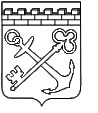 АДМИНИСТРАЦИЯ ЛЕНИНГРАДСКОЙ ОБЛАСТИ                 КОМИТЕТ ПО ФИЗИЧЕСКОЙ КУЛЬТУРЕ И СПОРТУ ЛЕНИНГРАДСКОЙ ОБЛАСТИПРИКАЗ от «__» _______________ 2020 года №____О внесении изменений в Приказ комитета по физической культуре и спорту  Ленинградской  области  от 8 июня 2015 года №828-о «Об утверждении положения и состава комиссии комитета по физической культуре и спорту Ленинградской области по присвоению квалификационных категорий тренерам-преподавателям по спорту и инструкторам-методистам	по спорту»	В целях приведения Приказа комитета по физической культуре и спорту  Ленинградской области от 8 июня 2015 г. №828-о «Об утверждении положения и состава комиссии комитета по физической культуре и спорту Ленинградской области по присвоению квалификационных категорий тренерам-преподавателям по спорту и инструкторам-методистам по спорту» в соответствие с Методическими рекомендациями по организации спортивной подготовки в Российской Федерации утвержденными Министерством спорта Российской Федерации 12 мая 2014 года :В Приложение №3 к Приказу комитета по физической культуре и спорту  Ленинградской  области  от 8 июня 2015 года №828-о «Об утверждении положения и состава комиссии комитета по физической культуре и спорту Ленинградской области по присвоению квалификационных категорий тренерам-преподавателям по спорту и инструкторам-методистам по спорту»:-  слова  «КРИТЕРИИ ОЦЕНКИ РЕЗУЛЬТАТОВ ПРОФЕССИОНАЛЬНОЙ ДЕЯТЕЛЬНОСТИ ТРЕНЕРОВ-ПРЕПОДАВАТЕЛЕЙ И ИНСТРУКТОРОВ-МЕТОДИСТОВ» исключить.-  слова «Критерии оценки профессиональной деятельностиинструктора-методиста» изложить в следующей редакции: «Критерии оценки профессиональной деятельности инструктора-методиста *»2. Настоящий Приказ вступает в силу с даты официального опубликования.Председатель комитета						        Г.Г. КолготинЛист согласованияпроекта распоряжения (приказа) комитета по физической культуре и спорту Ленинградской области1. Наименование документа: ПриказО внесении изменений в Приказ комитета по физической культуре и спорту  Ленинградской  области  от 8 июня 2015 г. №828-о «Об утверждении положения и состава комиссии комитетапо физической культуре и спорту Ленинградской области по присвоению квалификационных категорий тренерам-преподавателям по спорту и инструкторам-методистам по спорту»2.	Проект (распоряжения) приказа подготовлен:                                                 (нужное подчеркнуть)Отделом физической культуры и спорта								(наименование структурного подразделения)3. Отметка о согласовании должностными лицами комитета:Направлен НА СОГЛАСОВАНИЕ_________________/ О.Л. Лагода /       (подпись курирующего заместителя председателя)«_____»_____________ 2020 года(дата начала согласования)Направлен НА РАССМОТРЕНИЕ, председателя комитета по физической культуре и спорту Ленинградской области ___________________/ Е.Н. Пономарев/       (подпись первого заместителя председателя)«_____»_____________ 2020 года(дата окончания согласования)Должность исполнителя, ответственного за согласование проектаФИОПодписьДатаТелефонГлавный специалистКуликов А.Ф.539-40-36ФИО должностного лицаДата поступления (возврата) проектаКраткое содержание замечаний, подпись, датаЗамечание устранено,подпись, датаВласова О.В.